Unit 5 Lesson 11: ¿Cómo lo hicieron?WU Verdadero o falso: Sumémosle a un número de dos dígitos (Warm up)Student Task StatementEn cada caso, decide si la afirmación es verdadera o falsa. Prepárate para explicar tu razonamiento.1 ¿Cuánta basura?Student Task Statement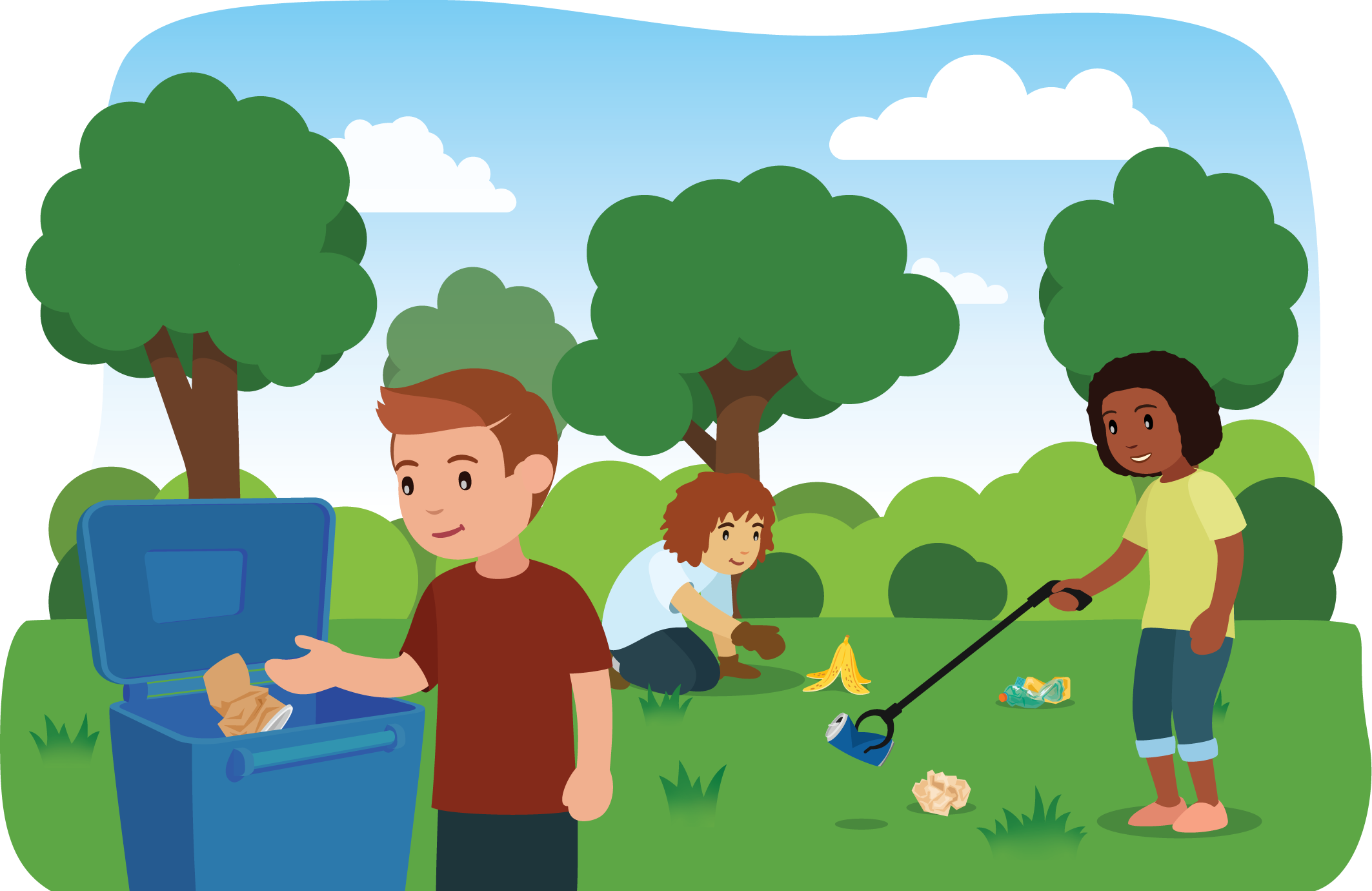 Mai y sus compañeros de clase se ofrecieron como voluntarios para limpiar el parque del barrio.
Ellos recogieron 37 botellas de plástico y 25 envolturas de papel.
¿Cuántas piezas de basura recogieron en total?Jada, Kiran y Tyler encontraron el valor de  para averiguar cuántas piezas de basura recogieron los estudiantes de la clase de Mai.El método de Jada: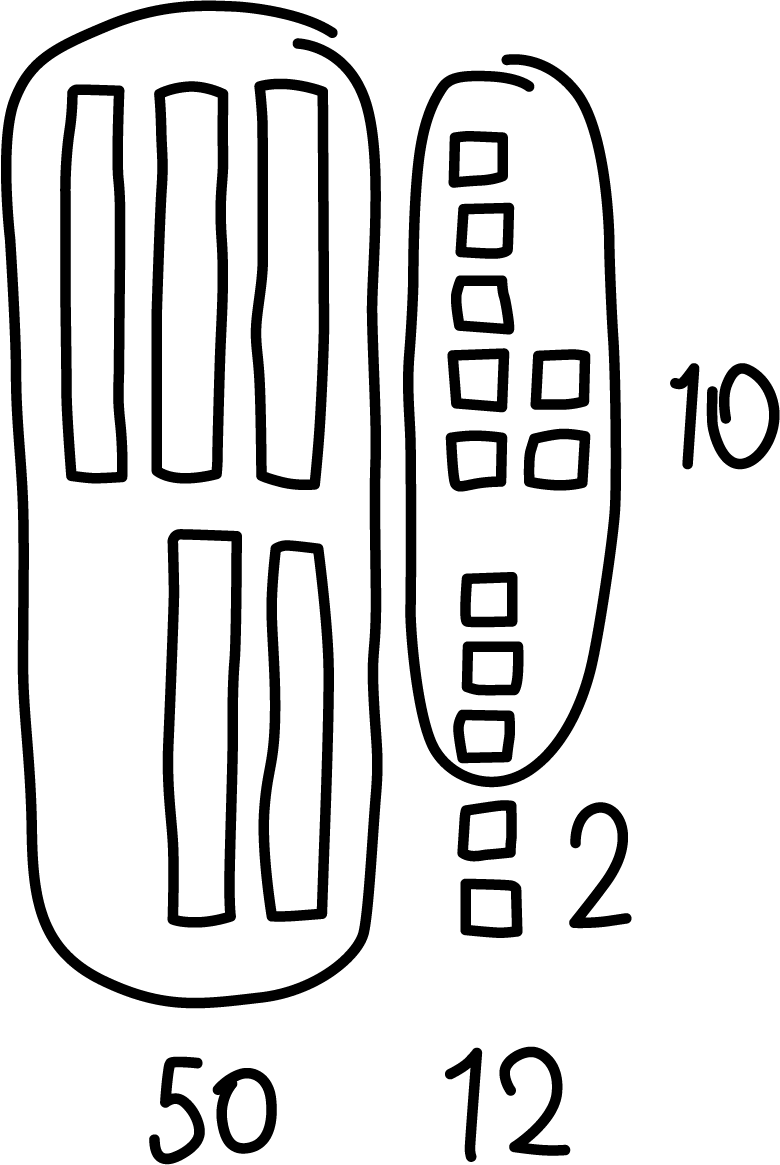 El método de Kiran: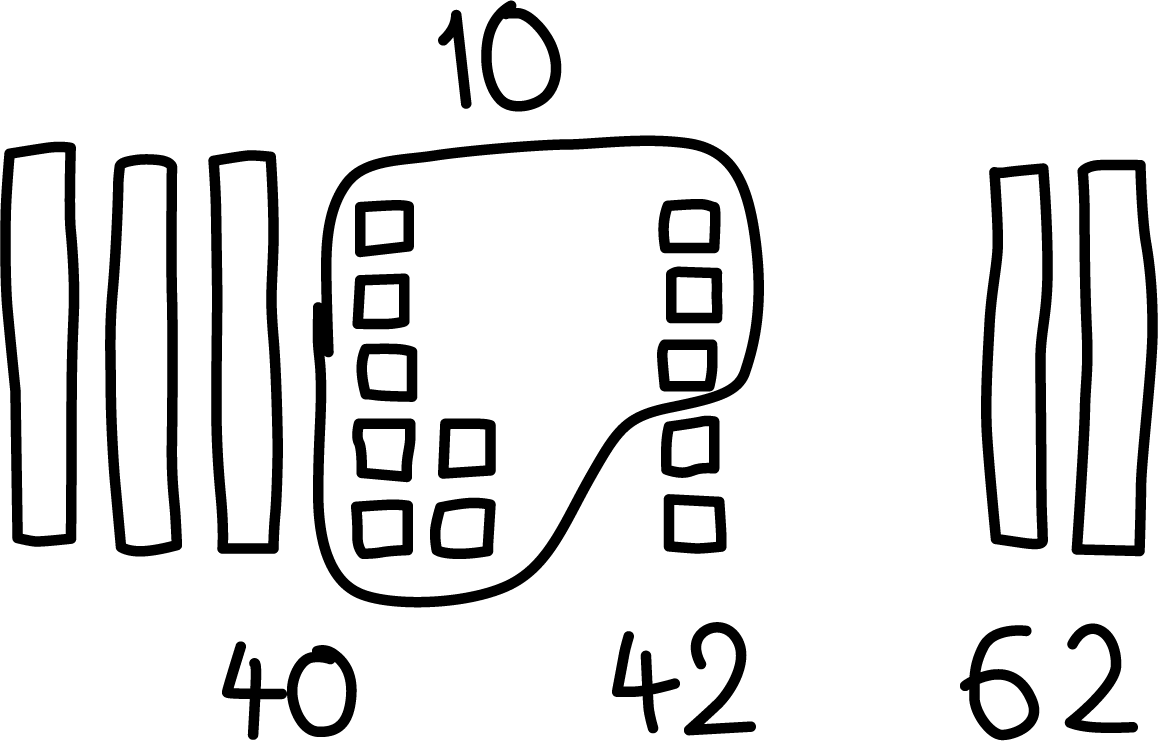 El método de Tyler:2 Es su turno de sumarStudent Task StatementEncuentra el valor de .
Muestra cómo pensaste. Usa dibujos, números o palabras.Si te queda tiempo: Piensa en una historia matemática que se podría representar con esta expresión.
Comparte tu historia con un compañero.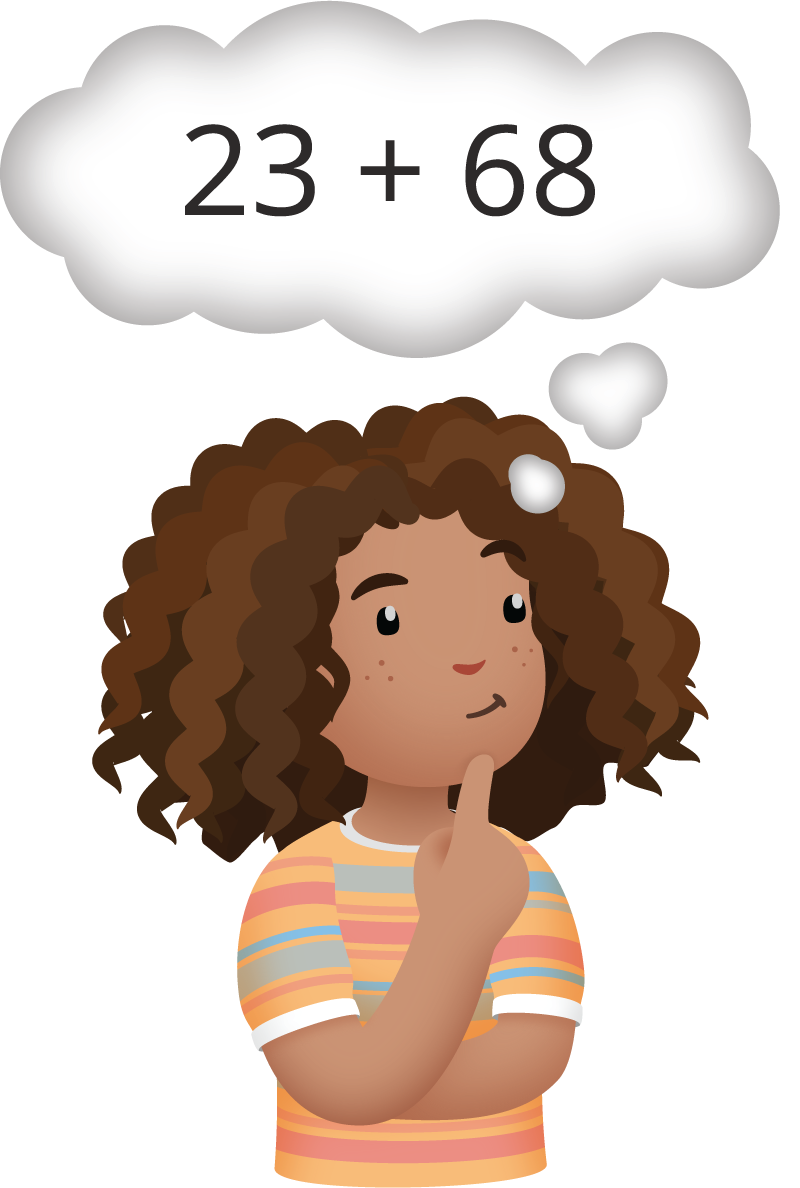 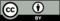 © CC BY 2021 Illustrative Mathematics®